ÁREAS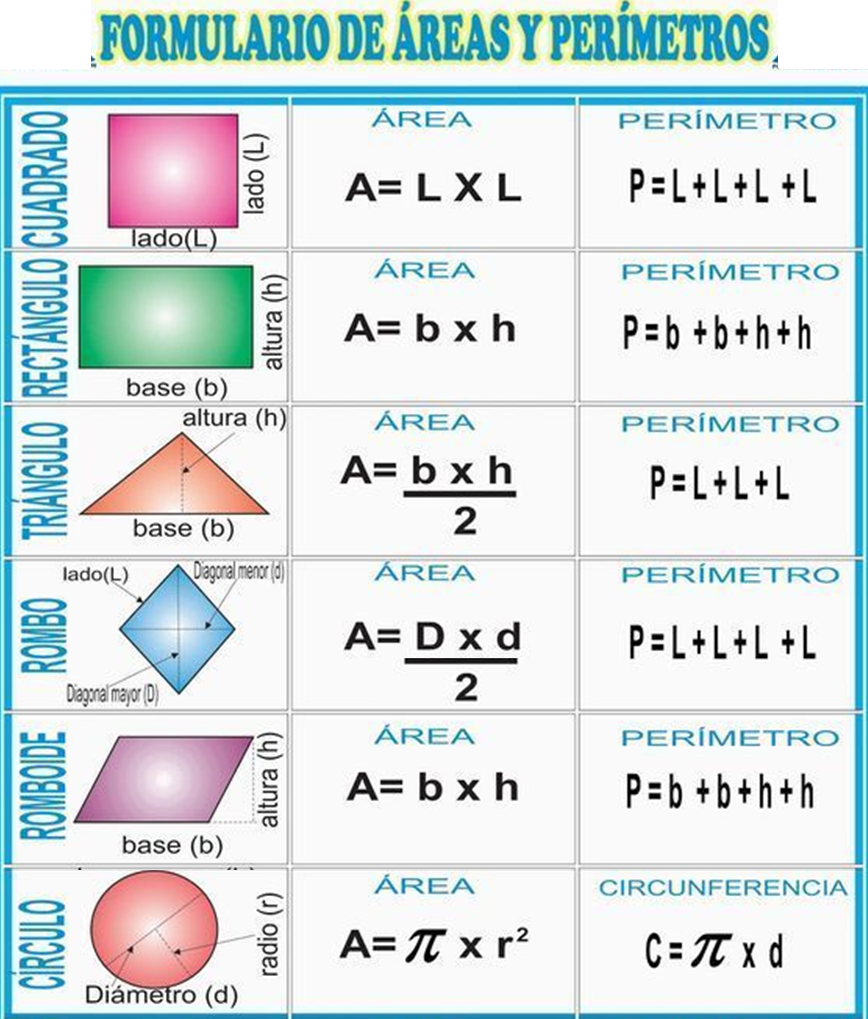 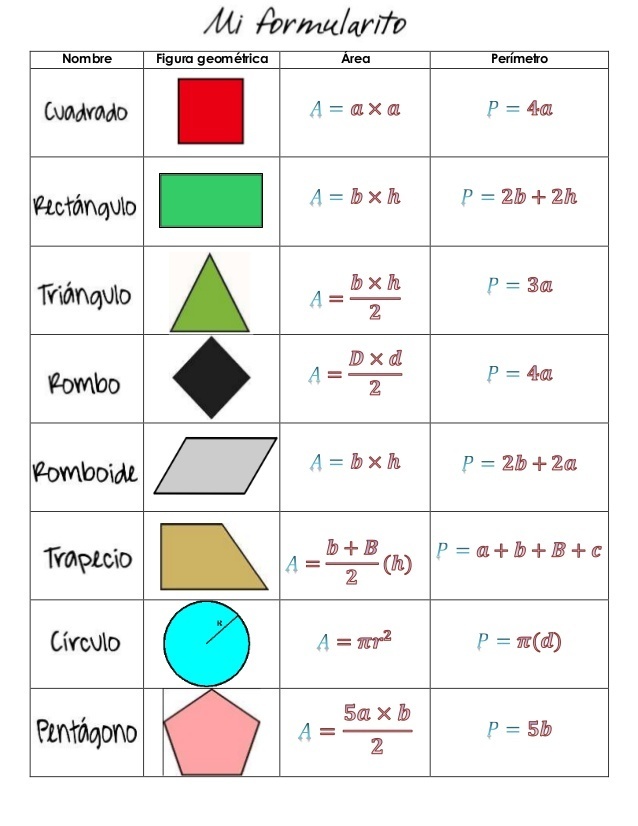 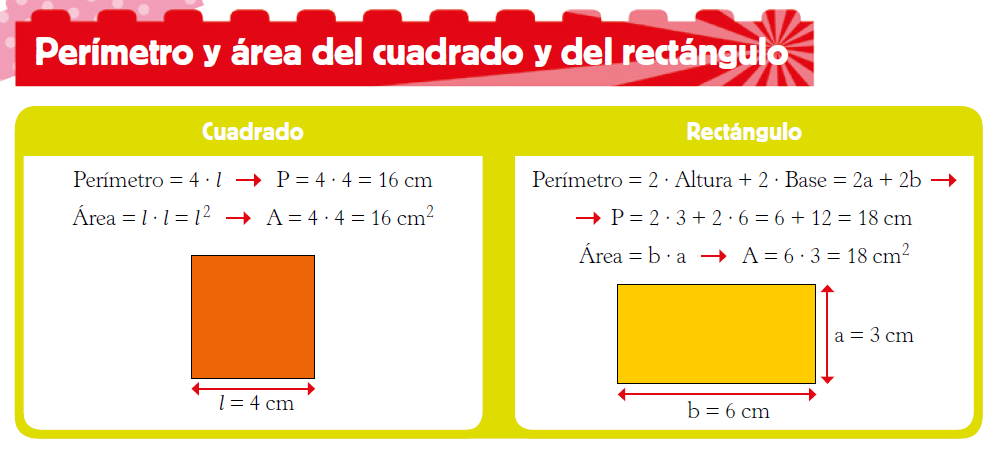 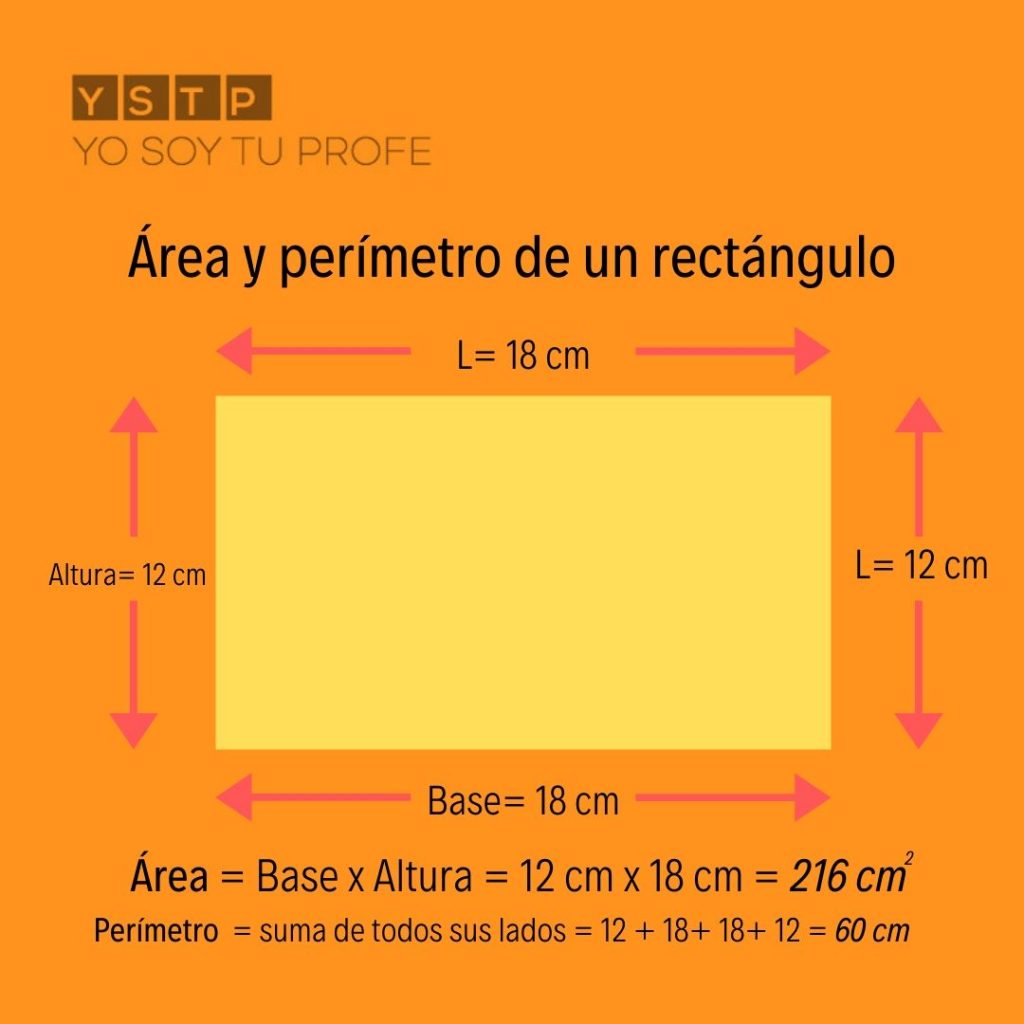 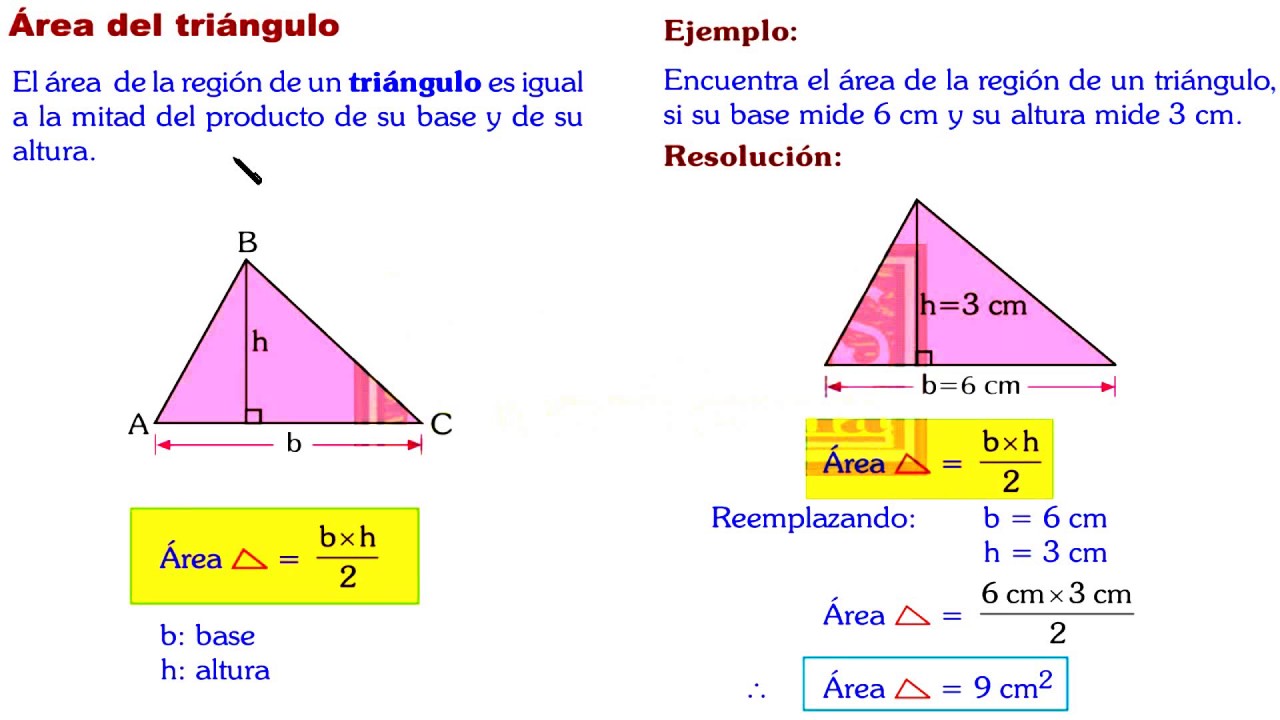 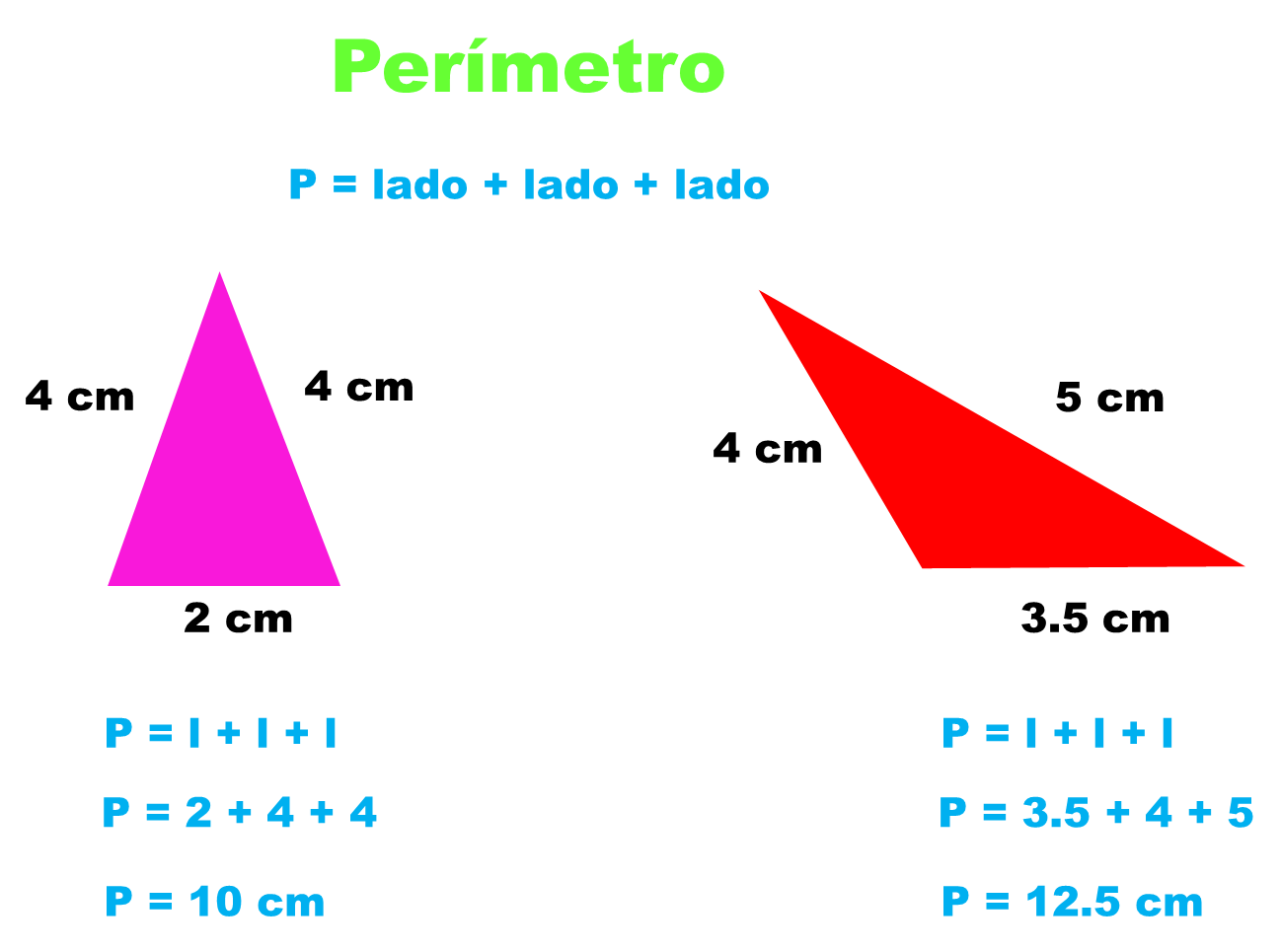 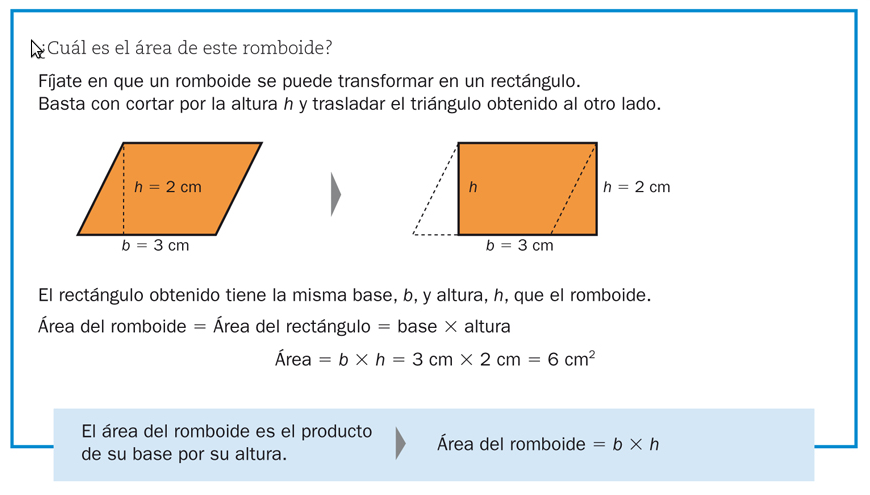 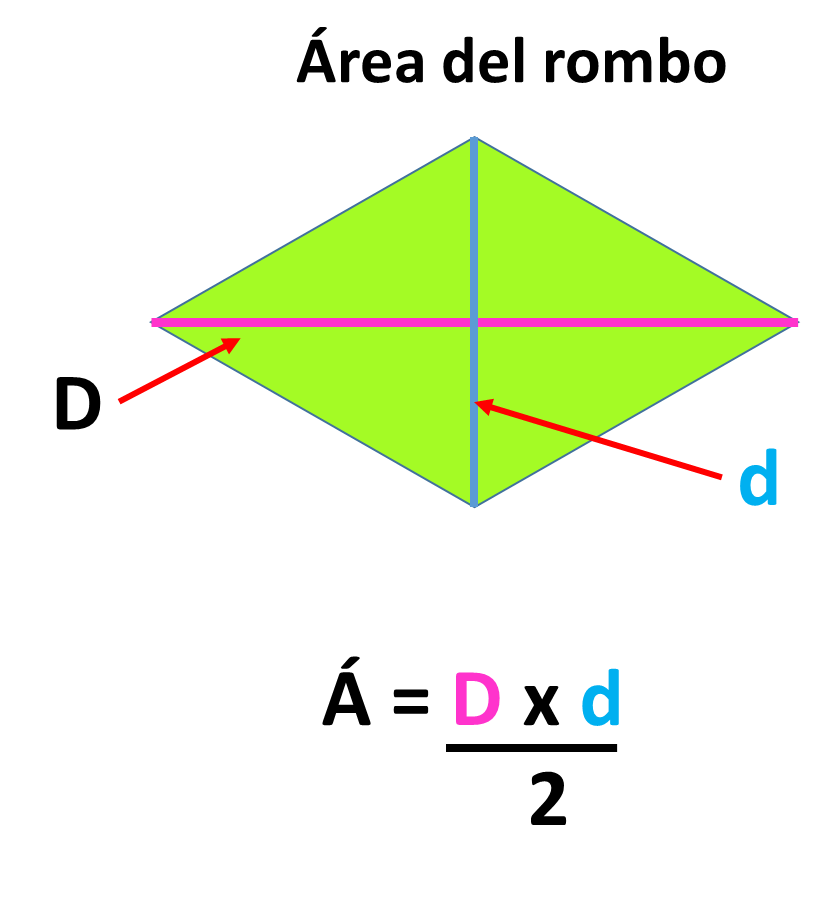 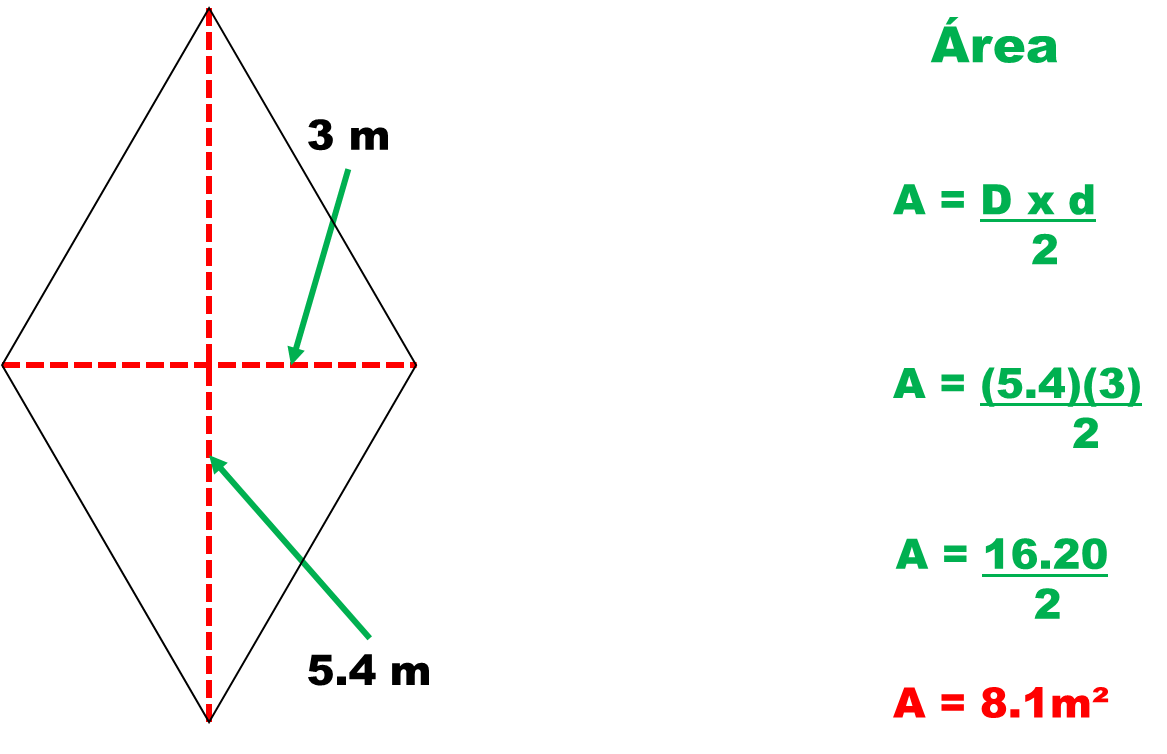 